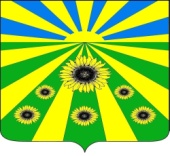 ПОСТАНОВЛЕНИЕАДМИНИСТРАЦИИ РАССВЕТОВСКОГО СЕЛЬСКОГО ПОСЕЛЕНИЯСТАРОМИНСКОГО РАЙОНАот 27.09.2023                                                                                                       № 61п. РассветОб утверждении муниципальной программы Рассветовского сельского поселения Староминского района «Территориальное Общественное самоуправление в Рассветовском сельском поселении»В соответствии с порядком принятия решения о разработке, формировании, реализации, оценки эффективности реализации муниципальных программ Рассветовского сельского поселения Староминского района,  утвержденного постановлением администрации Рассветовского сельского поселения Староминского района от  № 158 «Об утверждении порядка разработки, формирования, реализации и оценки эффективности муниципальных программ Рассветовского сельского поселения Староминского района», постановлением администрации Рассветовского сельского поселения Староминского района от 03 апреля 2017 года № 25 «О внесении изменений в постановление администрации Рассветовского сельского поселения Староминского района от 28.09.2016 года № 158 «Об утверждении порядка разработки, формирования, реализации и оценки эффективности муниципальных программ Рассветовского сельского поселения Староминского района», руководствуясь статьей 31 Устава Рассветовского сельского поселения Староминского района, п о с т а н о в л я ю:Утвердить муниципальную программу «Территориальное Общественное самоуправление в Рассветовском сельском поселении» согласно приложению.2. Ведущему специалисту администрации Рассветовского сельского поселения Колчиной И.В. предусмотреть финансирование мероприятий муниципальной программы «Территориальное Общественное самоуправление в Рассветовском сельском поселении» в бюджете Рассветовского сельского поселения Староминского района на 2024- 2028 годы.3. Ведущему специалисту администрации Рассветовского сельского поселения Бреевой Л.В. разместить настоящее постановление на официальном сайте администрации Рассветовского сельского поселения Староминского района в информационно-телекоммуникационной сети «Интернет» http://www.rassvetsp.ru и обнародовать.4. Контроль за выполнением настоящего постановления оставляю за собой.5. Настоящее постановление вступает в силу со дня его обнародования и распространяется на правоотношения возникшие с 1 января 2024 года.Глава Староминского сельского поселения Староминского района	 							А.В. ДемченкоПАСПОРТмуниципальной программыРассветовского сельского поселения Староминского района«Территориальное Общественное самоуправление в Рассветовском сельском поселении»  1. Характеристика текущего состояния и прогноз развития территориального общественного самоуправления Рассветовского сельского поселения Староминского районаВ сложившихся политических и экономических условиях существенно меняются функции по обеспечению жизнедеятельности поселения. Административные методы управления социально-экономическими процессами в условиях перехода к новым отношениям в рамках реализации Федерального закона № 131-ФЗ «Об общих принципах организации местного самоуправления в Российской Федерации» оказываются неэффективными и ведут к тому, что структуры администрации не в состоянии справиться со всем объемом функций, необходимых для жизнеобеспечения населения. В связи с этим возрастает роль органов территориального общественного самоуправления.Деятельность территориального общественного самоуправления (далее - ТОС) направлена на повышение качества жизни граждан, построение развитого гражданского общества, инициативное решение насущных проблем и отдельных вопросов местного значения. TOC принадлежит значительная роль в решении задач привлечения граждан к участию в местном самоуправлении.Результатом этого процесса становится снижение социальной напряженности за счет упорядочения взаимоотношений населения с органами власти. Задача органов местного самоуправления - максимально использовать эту инициативу и способствовать ее развитию.Являясь одной из форм развития демократических институтов гражданского общества, органы ТОС решают жизненно важные проблемы жителей: благоустройство микрорайонов, решение вопросов экологии,  организация досуга населения, социальная защита нуждающихся и другие.Органы ТОС могут и должны участвовать в процессе проводимой реформы органов местного самоуправления.Органы ТОС, работая непосредственно с людьми, наиболее эффективно реализуют инициативу населения, направляя ее в социально-полезное русло. Органы TOC активно участвуют в субботниках, месячниках, собраниях граждан по различным вопросам, в том числе по вопросам ЖКХ, благоустройства и поддержания чистоты на общественной территории. Органы ТОС привлекают население к работам по благоустройству, озеленению территории, способствуют содержанию в чистоте и порядке жилищного фонда с прилегающими территориями. Они решают социальные проблемы по месту жительства, привлекая потенциал населения. Задача органов местного самоуправления - максимально использовать эту инициативу и способствовать ее развитию.За период реализации предыдущей муниципальной программы в 2019-2023 годах организовано и проведено 128 культурно-массовых мероприятий для жителей поселения старшего поколения. На территориях Рассветовского сельского поселения в охране общественного порядка работает добровольная народная дружина.Органы TOC приняли участие в 38 культурно-массовых и общественно-политических мероприятиях, проводимых на территории Рассветовского сельского поселения Староминского района.ТОСы проводят ежеквартальные сходы граждан с жителями своих поселков.Кроме того, лучшие органы территориальных общественных самоуправлений направляются для участия в краевом конкурсе на звание "Лучший орган территориального общественного самоуправления".Разработка муниципальной программы обусловлена необходимостью выработки системного, комплексного подхода к решению вопросов поддержки TOC.2. Цели, задачи и целевые показателимуниципальной программыОсновной целью программы является – создание условий для повышения активности участия жителей в осуществлении собственных инициатив по вопросам местного значения, создание условий для деятельности органов территориального общественного самоуправления, участвующих в решении социально значимых проблем населения проживающих в Рассветовском  сельском поселении Староминского района.Для достижения цели предусматривается решение следующих задач:-стимулирование инициатив граждан, развитие творческой активности и привлечение жителей к участию в мероприятиях по благоустройству;-привлечение жителей поселения к решению социально значимых вопросов, формирование активной гражданской позиции населения;-осуществление поддержки и содействие развитию инициатив органов территориального общественного самоуправления;Реализация муниципальной программы будет осуществляется в один этап, обеспечивающий непрерывность решения поставленных задач. Сроки реализации Программы 2024 - 2028 годы.Перечень целевых показателей муниципальной программы, позволяющий оценить эффективность ее реализации по годам приведен в приложении № 1 к паспорту муниципальной программы (Таблица № 1).3. Перечень и краткое описание мероприятий муниципальной программыРеализация мероприятий программы рассчитана на период с 2023 года по 2028 год включительно.	В рамках муниципальной программы «Территориальное общественное самоуправление в Рассветовском сельском поселении» будет оказывать содействие развитию территориальных органов местного самоуправления:- осуществление компенсационных выплат руководителям ТОС;-привлечение внимания и информированности населения о деятельности ТОС (конкурсы «Лучший ТОС», массовые публичные мероприятия праздник ТОС)-проведение круглых столов, мероприятий по обмену опытом органов ТОС;Перечень мероприятий программы на 2024-2028 годы приведен в приложении № 2 к паспорту муниципальной программы.Обоснование ресурсного обеспечения муниципальной программы	Финансирование программы осуществляется за счет средств бюджета Рассветовского сельского поселения Староминского района.Средства бюджета Рассветовского сельского поселения, выделяемые на реализацию данной муниципальной программы, будут использоваться как стимулирующий фактор на частичное возмещение затрат по содержанию жилых помещений, оплате коммунальных услуг, приобретению топлива.Компенсационные выплаты осуществляются в соответствии с  Положением о порядке и условиях осуществления компенсационных выплат на частичное возмещение затрат по содержанию жилых помещений, оплате коммунальных услуг, приобретению топлива руководителям органов территориального общественного самоуправления в Рассветовском сельском поселении, утвержденного Решением Совета Рассветовского сельского поселения Староминского района от 03 февраля 2006 года № 4.7.Объемы финансирования мероприятий могут уточняться в соответствии с решением о местном бюджете на соответствующий финансовый год.  Методика оценки эффективности реализации муниципальной программы	 Методика оценки эффективности реализации муниципальной  программы представляет собой алгоритм оценки фактической эффективности в процессе и по итогам реализации муниципальной программы. Оценка эффективности реализации муниципальной программы рассчитывается на основании:степени достижения целей и решения задач муниципальной программы и основных мероприятий, включенных в муниципальную программу;степени соответствия запланированному уровню расходов и  эффективности использования финансовых ресурсов;степени достижения целей и решения задач муниципальной программы;Оценка эффективности реализации муниципальной программы проводится администрацией Рассветовского сельского поселения в срок до 1 апреля года, следующего за отчетным на основе информации, необходимой для её проведения.Оценка эффективности реализации муниципальной программы проводится в соответствии с Методикой оценки эффективности реализации муниципальной программы Рассветовского сельского поселения Староминского района согласно Порядка принятия решения о разработке, формировании, реализации, оценки эффективности реализации муниципальных программ Рассветовского сельского поселения Староминского района утвержденного постановлением администрации Рассветовского сельского поселения Староминского района от 28 сентября 2016 года №158, с изменениями от 03 апреля 2017 года № 25.Механизм реализации муниципальной программы и контроль за ее выполнениемТекущее управление муниципальной программой осуществляет координатор муниципальной программы - администрация Рассветовского сельского поселения Староминского района, которая:обеспечивает разработку муниципальной программы, ее согласование с участниками муниципальной программы;формирует структуру муниципальной программы и перечень участников муниципальной программы; организует реализацию муниципальной программы, координацию деятельности участников муниципальной программы;принимает решение о необходимости внесения в установленном порядке изменений в муниципальную программу;несет ответственность за достижение целевых показателей муниципальной программы;осуществляет подготовку предложений по объемам и источникам финансирования реализации муниципальной программы на основании предложений участников муниципальной программы;для мониторинга реализации программ подготавливает ежеквартальные и ежегодные отчеты предусмотренные пунктом 4.4.Порядка, абзацами следующего содержания:- координатор муниципальной программы ежеквартально, до 20-го числа месяца, следующего за отчетным кварталом, представляет в администрацию заполненные отчетные формы ежеквартального мониторинга реализации муниципальной программы;- координатор муниципальной программы ежегодно, до 15 февраля года, следующего за отчетным годом, направляет в администрацию Рассветовского сельского поселения Староминского района, заполненные отчетные формы ежегодного мониторинга с пояснительной запиской (докладом) о ходе реализации муниципальной программы.Администрация Рассветовского сельского поселения Староминского района ежегодно, в срок до 1 апреля года, следующего за отчетным проводит оценку эффективности реализации муниципальной программы, в соответствии с установленным порядком (Приложение 3).Контроль исполнения муниципальной программы осуществляет глава Рассветовского сельского поселения Староминского района.Ведущий специалист администрацииРассветовского сельского поселенияСтароминского района                                                                    Л.В. Бреева  ПРИЛОЖЕНИЕ № 1к паспорту муниципальной программы «Территориальное общественное самоуправление в Рассветовском сельском поселении»ЦЕЛИ, ЗАДАЧИ И ЦЕЛЕВЫЕ ПОКАЗАТЕЛИ МУНИЦИПАЛЬНОЙ ПРОГРАММЫ«Территориальное общественное самоуправление в Рассветовском сельском поселении»Таблица № 1Ведущий специалист администрацииРассветовского сельского поселения Староминского района                                                                                                                                              Л.В. Бреева                                                                                                                                    ПРИЛОЖЕНИЕ № 2к паспорту муниципальной программы «Территориальное общественное самоуправление в Рассветовском сельском поселении»Переченьосновных мероприятий муниципальной программы  «Территориальное общественное самоуправление в Рассветовском сельском поселении»Ведущий специалист администрацииРассветовского сельского поселения Староминского района                                                                                                                                              Л.В. БрееваПроведения оценки эффективности реализации муниципальной программы «Территориальное общественное самоуправление в Рассветовском сельском поселении»1.1. Проведения оценки эффективности реализации муниципальных программ Рассветовского сельского поселения Староминского района определяет правила и критерии оценки эффективности реализации муниципальных программ Рассветовского сельского поселения Староминского района(далее - Программ), позволяющие определить степень достижения целей и задач в зависимости от конечных результатов.1.2. Оценка Программ проводится администрацией Рассветовского сельского поселения Староминского района  ежегодно в срок до 1 апреля года, следующего за отчетным. 1.3. По результатам указанной оценки администрацией Рассветовского сельского поселения Староминского района может быть принято решение о необходимости прекращения или об изменении начиная с очередного финансового года ранее утвержденной муниципальной программы, в том числе необходимости изменения объема бюджетных ассигнований на финансовое обеспечение реализации муниципальной программы.1.4. Оценка эффективности реализации Программы проводится по критериям, установленным пунктом 2 Порядка.1.5. По результатам оценки эффективности реализации Программы присваивается рейтинг эффективности Программы (R) в отчетном году:1) высокая эффективность Программы - при 9,0 >=R = 10;2) достаточная эффективность Программы - при 8,9 >= R >= 6;3) низкая эффективность Программы - при 5,9 >= R >= 4;4) неэффективная реализация Программы при R < 3,9.1.6. Рейтинг эффективности Программы рассчитывается на основе балльных оценок по критериям с учетом их весовых коэффициентов по формуле:R= SUM (Yi x Bi),где: Yi - весовой коэффициент i-ro критерия;Bi - балльная оценка , присвоенная Программе по i-му критерию.Система критериев, применяемая для оценки эффективности муниципальной ПрограммыВедущий специалист администрацииРассветовского сельского поселенияСтароминского района							                                                                                   Л.В. БрееваЛИСТ СОГЛАСОВАНИЯпроекта постановления администрации Рассветовского сельского поселенияСтароминского района от  _______________ № ______ «Об утверждении муниципальной программы Рассветовского сельского поселения Староминского района «Территориальное Общественное самоуправление в Рассветовском сельском поселении»Проект подготовлен:Ведущий специалист администрацииРассветовского сельского поселенияСтароминского района                                                                          Л.В. Бреева                                                                                 «___» ______________ 2023 г.Проект согласован:Ведущий специалист администрацииРассветовского сельского поселенияСтароминского района                                                                      И.В. Колчина                                                                                 «___» ______________ 2023 г.Ведущий специалист администрацииРассветовского сельского поселенияСтароминского района                                                                      А.Г. Фесенко                                                                                 «___» ______________ 2023 г.ПРИЛОЖЕНИЕУТВЕРЖДЕНАпостановлением администрацииРассветовского сельского поселения Староминского районаот 27.09.2023 № 61Координатор муниципальной программыадминистрация Рассветовского сельского поселения Староминского районаКоординатор подпрограммне предусмотренУчастники муниципальной программыадминистрация Рассветовского сельского поселения Староминского районаПодпрограммы муниципальной программыне предусмотреныЦели муниципальной программы-создание условий для повышения активности участия жителей в осуществлении собственных инициатив по вопросам местного значения, -создание условий для деятельности органов территориального общественного самоуправления, участвующих в решении социально значимых проблем населения проживающих в Рассветовском сельском поселенииЭтапы и сроки реализации муниципальной программыЭтапы не предусмотрены,сроки реализации 2024-2028 годыОбъемы бюджетных ассигнований муниципальной программыобщий объем финансирования программы составляет 480,0 тыс. рублей за счёт средств местного бюджета, в том числе по годам:2024 год – 96,0 тыс. рублей,2025 год – 96,0 тыс. рублей,2026 год – 96,0 тыс. рублей,2027 год – 96,0 тыс. рублей,2028 год – 96,0 тыс. рублей.Годы реализацииОбъемы финансирования, тыс. рублейОбъемы финансирования, тыс. рублейОбъемы финансирования, тыс. рублейОбъемы финансирования, тыс. рублейОбъемы финансирования, тыс. рублейГоды реализацииВсегов разрезе источников финансированияв разрезе источников финансированияв разрезе источников финансированияв разрезе источников финансированияГоды реализацииВсегофедеральный бюджеткраевой бюджетместныебюджетывнебюджетные источники123456Основное мероприятие № 1«Содействие развитию территориальных органов местного самоуправления» Основное мероприятие № 1«Содействие развитию территориальных органов местного самоуправления» Основное мероприятие № 1«Содействие развитию территориальных органов местного самоуправления» Основное мероприятие № 1«Содействие развитию территориальных органов местного самоуправления» Основное мероприятие № 1«Содействие развитию территориальных органов местного самоуправления» Основное мероприятие № 1«Содействие развитию территориальных органов местного самоуправления» 202496,0--96,0-202596,0--96,0202696,0--96,0-202796,0--96,0-202896,0--96,0-Всего по основному мероприятию480,0--480,0-Общий объем финансирования по муниципальной программеОбщий объем финансирования по муниципальной программеОбщий объем финансирования по муниципальной программеОбщий объем финансирования по муниципальной программеОбщий объем финансирования по муниципальной программеОбщий объем финансирования по муниципальной программе202496,0--96,0-7202596,0--96,0-202696,0--96,0-202796,0--96,0-202896,0--96,0-Всего по программе480,0--480,0-№п/пНаименование целевогопоказателяЕдиницаизмеренияЗначение показателейЗначение показателейЗначение показателейЗначение показателейЗначение показателейЗначение показателей№п/пНаименование целевогопоказателяЕдиницаизмерения2024 год2025 год2026 год2027 год2027 год2028 год1234567781Муниципальная программа «Территориальное общественное самоуправление в Рассветовском сельском поселении»Муниципальная программа «Территориальное общественное самоуправление в Рассветовском сельском поселении»Муниципальная программа «Территориальное общественное самоуправление в Рассветовском сельском поселении»Муниципальная программа «Территориальное общественное самоуправление в Рассветовском сельском поселении»Муниципальная программа «Территориальное общественное самоуправление в Рассветовском сельском поселении»Муниципальная программа «Территориальное общественное самоуправление в Рассветовском сельском поселении»Муниципальная программа «Территориальное общественное самоуправление в Рассветовском сельском поселении»Муниципальная программа «Территориальное общественное самоуправление в Рассветовском сельском поселении»Цель: -создание условий для повышения активности участия жителей в осуществлении собственных инициатив по вопросам местного значения;-создание условий для деятельности органов территориального общественного самоуправления, участвующих в решении социально значимых проблем населения проживающих в Рассветовском сельском поселении;Цель: -создание условий для повышения активности участия жителей в осуществлении собственных инициатив по вопросам местного значения;-создание условий для деятельности органов территориального общественного самоуправления, участвующих в решении социально значимых проблем населения проживающих в Рассветовском сельском поселении;Цель: -создание условий для повышения активности участия жителей в осуществлении собственных инициатив по вопросам местного значения;-создание условий для деятельности органов территориального общественного самоуправления, участвующих в решении социально значимых проблем населения проживающих в Рассветовском сельском поселении;Цель: -создание условий для повышения активности участия жителей в осуществлении собственных инициатив по вопросам местного значения;-создание условий для деятельности органов территориального общественного самоуправления, участвующих в решении социально значимых проблем населения проживающих в Рассветовском сельском поселении;Цель: -создание условий для повышения активности участия жителей в осуществлении собственных инициатив по вопросам местного значения;-создание условий для деятельности органов территориального общественного самоуправления, участвующих в решении социально значимых проблем населения проживающих в Рассветовском сельском поселении;Цель: -создание условий для повышения активности участия жителей в осуществлении собственных инициатив по вопросам местного значения;-создание условий для деятельности органов территориального общественного самоуправления, участвующих в решении социально значимых проблем населения проживающих в Рассветовском сельском поселении;Цель: -создание условий для повышения активности участия жителей в осуществлении собственных инициатив по вопросам местного значения;-создание условий для деятельности органов территориального общественного самоуправления, участвующих в решении социально значимых проблем населения проживающих в Рассветовском сельском поселении;Цель: -создание условий для повышения активности участия жителей в осуществлении собственных инициатив по вопросам местного значения;-создание условий для деятельности органов территориального общественного самоуправления, участвующих в решении социально значимых проблем населения проживающих в Рассветовском сельском поселении;Задачи: -стимулирование инициатив граждан, развитие творческой активности и привлечение жителей к участию в мероприятиях по благоустройству;-привлечение жителей поселения к решению социально значимых вопросов, формирование активной гражданской позиции населения;-осуществление поддержки и содействие развитию инициатив органов территориального общественного самоуправления;Задачи: -стимулирование инициатив граждан, развитие творческой активности и привлечение жителей к участию в мероприятиях по благоустройству;-привлечение жителей поселения к решению социально значимых вопросов, формирование активной гражданской позиции населения;-осуществление поддержки и содействие развитию инициатив органов территориального общественного самоуправления;Задачи: -стимулирование инициатив граждан, развитие творческой активности и привлечение жителей к участию в мероприятиях по благоустройству;-привлечение жителей поселения к решению социально значимых вопросов, формирование активной гражданской позиции населения;-осуществление поддержки и содействие развитию инициатив органов территориального общественного самоуправления;Задачи: -стимулирование инициатив граждан, развитие творческой активности и привлечение жителей к участию в мероприятиях по благоустройству;-привлечение жителей поселения к решению социально значимых вопросов, формирование активной гражданской позиции населения;-осуществление поддержки и содействие развитию инициатив органов территориального общественного самоуправления;Задачи: -стимулирование инициатив граждан, развитие творческой активности и привлечение жителей к участию в мероприятиях по благоустройству;-привлечение жителей поселения к решению социально значимых вопросов, формирование активной гражданской позиции населения;-осуществление поддержки и содействие развитию инициатив органов территориального общественного самоуправления;Задачи: -стимулирование инициатив граждан, развитие творческой активности и привлечение жителей к участию в мероприятиях по благоустройству;-привлечение жителей поселения к решению социально значимых вопросов, формирование активной гражданской позиции населения;-осуществление поддержки и содействие развитию инициатив органов территориального общественного самоуправления;Задачи: -стимулирование инициатив граждан, развитие творческой активности и привлечение жителей к участию в мероприятиях по благоустройству;-привлечение жителей поселения к решению социально значимых вопросов, формирование активной гражданской позиции населения;-осуществление поддержки и содействие развитию инициатив органов территориального общественного самоуправления;Задачи: -стимулирование инициатив граждан, развитие творческой активности и привлечение жителей к участию в мероприятиях по благоустройству;-привлечение жителей поселения к решению социально значимых вопросов, формирование активной гражданской позиции населения;-осуществление поддержки и содействие развитию инициатив органов территориального общественного самоуправления;1.1Целевой показатель:Количество внесенных предложений по благоустройству и наведению санитарного порядка на территории Рассветовского сельского поселения шт.7777881.2Целевой показатель:Количество домовладений премированных, как лучшие домовладения на территории ТОСашт.888910101.3Целевой показатель:Количество организованных сходов граждан на территории ТОСашт.3030303032321.4Целевой показатель:Количество подготовленных характеристик на жителей Рассветовского сельского поселения Староминского районашт.2002002102102102101.5.Целевой показатель:Организация, проведение и информационное содействие в организации праздников  поселков,  органами ТОСшт.66666 6 1.6.Целевой показатель:Увеличение количества участников краевых конкурсов «Лучший орган территориального общественного самоуправления»человек111111№ п/пНаименование мероприятияИсточники финансированияОбъем финанси-рования,всего(тыс.руб)Объем финанси-рования,всего(тыс.руб)В том числе по годамВ том числе по годамВ том числе по годамВ том числе по годамВ том числе по годамНепосредственный результат реализации мероприятияУчастник муниципальной программы № п/пНаименование мероприятияИсточники финансированияОбъем финанси-рования,всего(тыс.руб)Объем финанси-рования,всего(тыс.руб)20242025202620272028123445678910111.Отдельные мероприятия муниципальной программы «Территориальное общественное самоуправление в Рассветовском сельском поселении»Отдельные мероприятия муниципальной программы «Территориальное общественное самоуправление в Рассветовском сельском поселении»Отдельные мероприятия муниципальной программы «Территориальное общественное самоуправление в Рассветовском сельском поселении»Отдельные мероприятия муниципальной программы «Территориальное общественное самоуправление в Рассветовском сельском поселении»Отдельные мероприятия муниципальной программы «Территориальное общественное самоуправление в Рассветовском сельском поселении»Отдельные мероприятия муниципальной программы «Территориальное общественное самоуправление в Рассветовском сельском поселении»Отдельные мероприятия муниципальной программы «Территориальное общественное самоуправление в Рассветовском сельском поселении»Отдельные мероприятия муниципальной программы «Территориальное общественное самоуправление в Рассветовском сельском поселении»Отдельные мероприятия муниципальной программы «Территориальное общественное самоуправление в Рассветовском сельском поселении»Отдельные мероприятия муниципальной программы «Территориальное общественное самоуправление в Рассветовском сельском поселении»Отдельные мероприятия муниципальной программы «Территориальное общественное самоуправление в Рассветовском сельском поселении»1.1Основное мероприятие № 1Содействие развитию территориальных органов местного самоуправленияместный бюджетместный бюджет480,096,096,096,096,096,0повышения активности участия жителей в осуществлении собственных инициатив по вопросам местного значения, решении социально значимых проблем населения1.1Основное мероприятие № 1Содействие развитию территориальных органов местного самоуправлениякраевой бюджеткраевой бюджет------1.1Основное мероприятие № 1Содействие развитию территориальных органов местного самоуправленияфедеральный бюджетфедеральный бюджет------1.1Основное мероприятие № 1Содействие развитию территориальных органов местного самоуправлениявнебюджетные источникивнебюджетные источники------1.1Основное мероприятие № 1Содействие развитию территориальных органов местного самоуправлениявсеговсего480,096,096,096,096,096,01.1в том числе1.1.1.Мероприятие № 1.1Компенсационные выплаты  руководителям ТОСвсеговсего480,096,096,096,096,096,0повышения эффективности работы органов ТОС,частичное возмещение затрат по содержанию жилых помещений, оплате коммунальных услуг, приобретение топливаадминистрация Рассветовского сельского поселения Староминского района1.1.1.Мероприятие № 1.1Компенсационные выплаты  руководителям ТОСместный бюджетместный бюджет480,096,096,096,096,096,0повышения эффективности работы органов ТОС,частичное возмещение затрат по содержанию жилых помещений, оплате коммунальных услуг, приобретение топливаадминистрация Рассветовского сельского поселения Староминского района1.1.1.Мероприятие № 1.1Компенсационные выплаты  руководителям ТОСкраевой бюджеткраевой бюджет----повышения эффективности работы органов ТОС,частичное возмещение затрат по содержанию жилых помещений, оплате коммунальных услуг, приобретение топливаадминистрация Рассветовского сельского поселения Староминского района1.1.1.Мероприятие № 1.1Компенсационные выплаты  руководителям ТОСфедеральный бюджетфедеральный бюджет----повышения эффективности работы органов ТОС,частичное возмещение затрат по содержанию жилых помещений, оплате коммунальных услуг, приобретение топливаадминистрация Рассветовского сельского поселения Староминского района1.1.1.Мероприятие № 1.1Компенсационные выплаты  руководителям ТОСвнебюджетные источникивнебюджетные источники----повышения эффективности работы органов ТОС,частичное возмещение затрат по содержанию жилых помещений, оплате коммунальных услуг, приобретение топливаадминистрация Рассветовского сельского поселения Староминского района1.1.2.Мероприятие № 1.2привлечение внимания и информированности населения о деятельности ТОС (конкурсы «Лучший ТОС», массовые публичные мероприятия праздник ТОС)местный бюджетместный бюджетБез финансированияУлучшение отношения населения к деятельности ТОС, сближение населения с руководителями ТОС, объединение населенияАдминистрация Рассветовского сельского поселения Староминского района1.1.2.Мероприятие № 1.2привлечение внимания и информированности населения о деятельности ТОС (конкурсы «Лучший ТОС», массовые публичные мероприятия праздник ТОС)краевой бюджеткраевой бюджет------Улучшение отношения населения к деятельности ТОС, сближение населения с руководителями ТОС, объединение населенияАдминистрация Рассветовского сельского поселения Староминского района1.1.2.Мероприятие № 1.2привлечение внимания и информированности населения о деятельности ТОС (конкурсы «Лучший ТОС», массовые публичные мероприятия праздник ТОС)федеральный бюджетфедеральный бюджет------Улучшение отношения населения к деятельности ТОС, сближение населения с руководителями ТОС, объединение населенияАдминистрация Рассветовского сельского поселения Староминского района1.1.2.Мероприятие № 1.2привлечение внимания и информированности населения о деятельности ТОС (конкурсы «Лучший ТОС», массовые публичные мероприятия праздник ТОС)внебюджетные источникивнебюджетные источники------Улучшение отношения населения к деятельности ТОС, сближение населения с руководителями ТОС, объединение населенияАдминистрация Рассветовского сельского поселения Староминского района1.1.2.Мероприятие № 1.2привлечение внимания и информированности населения о деятельности ТОС (конкурсы «Лучший ТОС», массовые публичные мероприятия праздник ТОС)всеговсего------Улучшение отношения населения к деятельности ТОС, сближение населения с руководителями ТОС, объединение населенияАдминистрация Рассветовского сельского поселения Староминского района1.1.3.Мероприятие № 1.3Проведение круглых столов, мероприятий по обмену опытом органов ТОС;местный бюджетместный бюджетБез финансированияУлучшение работы руководителей ТОС , применение практик в своей деятельности в работе с населением на закрепленной территорииАдминистрация Рассветовского сельского поселения Староминского района1.1.3.Мероприятие № 1.3Проведение круглых столов, мероприятий по обмену опытом органов ТОС;краевой бюджеткраевой бюджет------Улучшение работы руководителей ТОС , применение практик в своей деятельности в работе с населением на закрепленной территорииАдминистрация Рассветовского сельского поселения Староминского района1.1.3.Мероприятие № 1.3Проведение круглых столов, мероприятий по обмену опытом органов ТОС;федеральный бюджетфедеральный бюджет------Улучшение работы руководителей ТОС , применение практик в своей деятельности в работе с населением на закрепленной территорииАдминистрация Рассветовского сельского поселения Староминского района1.1.3.Мероприятие № 1.3Проведение круглых столов, мероприятий по обмену опытом органов ТОС;внебюджетные источникивнебюджетные источники------Улучшение работы руководителей ТОС , применение практик в своей деятельности в работе с населением на закрепленной территорииАдминистрация Рассветовского сельского поселения Староминского района1.1.3.Мероприятие № 1.3Проведение круглых столов, мероприятий по обмену опытом органов ТОС;всеговсего------Улучшение работы руководителей ТОС , применение практик в своей деятельности в работе с населением на закрепленной территорииАдминистрация Рассветовского сельского поселения Староминского районаИТОГО по программе: всеговсего480,096,096,096,096,096,0ИТОГО по программе: местный бюджетместный бюджет480,096,096,096,096,096,0ИТОГО по программе: краевой бюджеткраевой бюджет------ИТОГО по программе: федеральный  бюджетфедеральный  бюджет------ИТОГО по программе: внебюджетные источникивнебюджетные источники------Приложение № 3к паспорту муниципальной программымуниципальной программы«Территориальное общественное самоуправление в Рассветовском сельском поселении Староминского района»Nп/пОбозначение критерия (Х)Весовой коэффициент (Y)Формулировка критерияГрадацияБальная оценка (В)1234561XIY1 = 0,2Достижение целевых показателей1. Все показатели целей соответствуют или выше предусмотренных Программой101XIY1 = 0,2Достижение целевых показателей2. Более 80% показателей целей соответствуют или выше предусмотренных Программой61XIY1 = 0,2Достижение целевых показателей3. От 50 до 79% показателей целей соответствуют или выше предусмотренных Программой31XIY1 = 0,2Достижение целевых показателей4.Менее 50% показателей целей соответствуют или выше предусмотренных Программой02Х2Y2 = 0,2Качество годового отчета о реализации программы1.Отчет полностью соответствует установленным требованиям102Х2Y2 = 0,2Качество годового отчета о реализации программы2.Отчет содержит существенные отступления от установленных требований42Х2Y2 = 0,2Качество годового отчета о реализации программы3. Отчет не соответствует установленным требованиям и возвращен на переработку03ХЗY3 = 0,1Освоение средств районного бюджета (кроме экономии от проведения торгов и запросов котировок)1. Средства освоены на 100%103ХЗY3 = 0,1Освоение средств районного бюджета (кроме экономии от проведения торгов и запросов котировок)2. Средства освоены от 85 до 100%63ХЗY3 = 0,1Освоение средств районного бюджета (кроме экономии от проведения торгов и запросов котировок)3. Средства освоены менее чем на 85%04Х4Y4 = 0,3Освоение средств, предусмотренных бюджетами всех уровней (отношение кассовых расходов к объему ассигнований на реализацию Программы, предусмотренному бюджетами)1. Освоение 100%104Х4Y4 = 0,3Освоение средств, предусмотренных бюджетами всех уровней (отношение кассовых расходов к объему ассигнований на реализацию Программы, предусмотренному бюджетами)2. Освоение от 75 до 100%84Х4Y4 = 0,3Освоение средств, предусмотренных бюджетами всех уровней (отношение кассовых расходов к объему ассигнований на реализацию Программы, предусмотренному бюджетами)3. Освоение от 50 до 75%54Х4Y4 = 0,3Освоение средств, предусмотренных бюджетами всех уровней (отношение кассовых расходов к объему ассигнований на реализацию Программы, предусмотренному бюджетами)4. Освоение менее 50%05Х6Y6 = 0,1Выполнение мероприятий, предусмотренных в Программе1. Выполнены 100% мероприятий105Х6Y6 = 0,1Выполнение мероприятий, предусмотренных в Программе2. Выполнены от 80 до 99% мероприятий65Х6Y6 = 0,1Выполнение мероприятий, предусмотренных в Программе3. Выполнены от 65 до 79% мероприятий35Х6Y6 = 0,1Выполнение мероприятий, предусмотренных в Программе4. Выполнены менее 65% предусмотренных в Программе мероприятий06Х7Y7 = 0,1Достижение показателей эффективности (в зависимости от специфики Программы)1. Достигнуты 100% показателей эффективности106Х7Y7 = 0,1Достижение показателей эффективности (в зависимости от специфики Программы)2. Достигнуты от 85 до 99% показателей эффективности66Х7Y7 = 0,1Достижение показателей эффективности (в зависимости от специфики Программы)3. Достигнуты от 50 до 84% показателей эффективности36Х7Y7 = 0,1Достижение показателей эффективности (в зависимости от специфики Программы)4. Представлены показатели эффективности, не установленные в утвержденной Программе36Х7Y7 = 0,1Достижение показателей эффективности (в зависимости от специфики Программы)5. Достигнуты менее 50% показателей эффективности либо показатели эффективности не представлены0